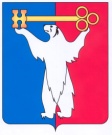 АДМИНИСТРАЦИЯ ГОРОДА НОРИЛЬСКАКРАСНОЯРСКОГО КРАЯПОСТАНОВЛЕНИЕ10.05.2017		г. Норильск		№ 200О внесении изменений в постановление Администрации города Норильска                           от 03.04.2015 №141В соответствии с Законом Красноярского края от 24.04.2008 № 5-1565                               «Об особенностях правового регулирования муниципальной службы в Красноярском крае», постановлением Администрации города Норильска Красноярского края от 15.04.2015 № 161 «Об утверждении Положения о формировании кадрового резерва муниципальных служащих Администрации города Норильска»,ПОСТАНОВЛЯЮ:1. Внести в Положение о проведении аттестации и квалификационного экзамена муниципальных служащих Администрации города Норильска, утвержденное постановлением Администрации города Норильска от 03.04.2015 № 141 (далее - Положение), следующие изменения:1.1. В пункте 2.8 Положения:1.1.1. В абзаце втором слова «представляется должностная инструкция по должности муниципальной службы, замещаемой аттестуемым муниципальным служащим» заменить словами «предоставляются копии приказов руководителя структурного подразделения о применении к аттестуемому муниципальному служащему дисциплинарных взысканий за аттестуемый период».1.1.2. Дополнить абзацем третьим следующего содержания:«Содержание отзыва об исполнении муниципальным служащим должностных обязанностей за аттестационный период, в том числе характеристики его профессиональной деятельности, профессиональных качеств, исполнения им должностных обязанностей должно корреспондировать фактам привлечения к дисциплинарной ответственности муниципального служащего за аттестуемый период (в случае их наличия).».1.2. Подпункт «а» пункта 3.10 Положения после слов «кадровый резерв» дополнить словами «на конкретную должность муниципальной службы либо группу должностей муниципальной службы».1.3. Пункт 3.12 Положения дополнить абзацем вторым следующего содержания:«В случае рекомендации аттестационной комиссии о включении муниципального служащего в кадровый резерв на главную группу должностей муниципальной службы категории «руководители» любого структурного подразделения, за исключением структурного подразделения, в котором аттестуемый муниципальный служащий замещает муниципальную должность, в Управление по персоналу предоставляется в течение пяти календарных дней со дня проведения аттестации служебная записка (пояснение, ходатайство и др.) на данного муниципального служащего с характеристикой его профессиональных, личностных качеств, профессиональной компетентности, результатов служебной деятельности за подписью председателя аттестационной комиссии и руководителя структурного подразделения для предоставления данной информации Руководителю Администрации города Норильска для принятия решения о включении муниципального служащего в кадровый резерв.».2. Опубликовать настоящее постановление в газете «Заполярная правда» и разместить его на официальном сайте муниципального образования город Норильск.Руководитель Администрации города Норильска			           Е.Ю. Поздняков